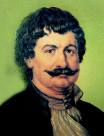 Απόφαση Έκτακτης Γενικής Συνέλευσης 9/2/2023του Α΄ Συλλόγου Εκπαιδευτικών Π.Ε. Πειραιά «Ρήγας Φεραίος»Υπερψηφίζουμε την απόφαση/εισήγηση του Δ.Σ. της ΔΟΕ (2/2/2023) Ολοκλήρωση του πρώτου κύκλου Γενικών Συνελεύσεων των Σ.Ε.Π.Ε. μέχρι 10/2 και πραγματοποίηση Ολομέλειας Προέδρων τη Δευτέρα 13 Φεβρουαρίου στην Αθήνα με παρουσία των προέδρων σε  κινητοποίηση στο ΥΠΑΙΘ στις 14:00. Την ίδια ημέρα κήρυξη διευκολυντικής στάσης εργασίας για τη συμμετοχή των συναδέλφων στην κινητοποίηση.Κήρυξη 24ωρης απεργίας την Τετάρτη 15 Φεβρουαρίου, με την πραγματοποίηση πανεκπαιδευτικών συλλαλητηρίων σε όλη τη χώρα. Την εβδομάδα 6 με 10/2 πραγματοποίηση παραστάσεων διαμαρτυρίας στις Διευθύνσεις Π.Ε. με αιχμή το ζήτημα της άμεσης μονιμοποίησης όλων των δόκιμων εκπαιδευτικών και την ατομική αξιολόγηση.Κήρυξη απεργίας-αποχής από όλες τις εξωδιδακτικές διαδικασίες υλοποίησης της ατομικής αξιολόγησης.Κήρυξη στάσεων εργασίας από τη Δ.Ο.Ε. σε συνεργασία με τους τοπικούς Συλλόγους Εκπαιδευτικών για την κάλυψη των συναδέλφων ώστε να μη υλοποιηθούν οι διαδικασίες της ατομικής αξιολόγησης. Πραγματοποίηση τηλεδιασκέψεων από το Δ.Σ. της Δ.Ο.Ε. με συμβούλους εκπαίδευσης των περιοχών όπου ξεκινάει η διαδικασία καθώς και αντίστοιχες τηλεδιασκέψεις για τους νεοδιόριστους εκπαιδευτικούς.Ανάδειξη και δημοσιοποίηση των θέσεων του κλάδου με επιστολές σε γονείς, σποτ σε ραδιόφωνο και τηλεόραση κλπ. Πραγματοποίηση συναντήσεων με τα κόμματα της Βουλής ώστε να πάρουν σαφή θέση επί του ζητήματος.Πραγματοποίηση νέου κύκλου Γενικών Συνελεύσεων και νέας Ολομέλειας Προέδρων.	Επιπλέον η Γ.Σ. αποφασίζει: Κανένας-καμία δεν καταχωρεί στοιχεία στον ηλεκτρονικό φάκελο αξιολόγησης. Δεν θα μπούμε στη διαδικασία να αυτό-φακελωθούμε!Οργανώνουμε την ακύρωση στην πράξη της «ελληνικής PISA» σε συνεργασία με το γονεϊκό κίνημα και με κάθε πρόσφορο τρόπο (εκδηλώσεις, γράμμα προς γονείς, ενημέρωση στην είσοδο κατά το σχόλασμα, αφίσα κ.λπ.).Επαναπροκήρυξη της Απεργίας-Αποχής από τη ΔΟΕ αν κηρυχτεί παράνομη και αν χρειαστεί να προχωρήσει ο Σύλλογος στην κήρυξη απεργίας-αποχής από όλες τις αξιολογικές διαδικασίες του 4823/21 και της Υ.Α. 388/27.01.2023.Συγκρότηση Επιτροπή Αγώνα με στόχο την παρέμβαση σε κάθε σχολείο και την οργάνωση του αγώνα. Κλιμάκια του ΔΣ θα επισκεφτούν για ενημέρωση τα σχολεία του συλλόγου.ΠΛΑΙΣΙΟ ΑΙΤΗΜΑΤΩΝΚατάργηση των νόμων Κεραμέως – Κατάργηση όλου του νομοθετικού πλαισίου για την ατομική αξιολόγηση των εκπαιδευτικών, την εσωτερική και εξωτερική αξιολόγηση της σχολικής μονάδας, τις εξετάσεις Pisa. Μονιμοποίηση όλων των νεοδιόριστων εκπαιδευτικών ΤΩΡΑ! Υπηρέτηση για ένα έτος της οργανικής τους. Δικαίωμα απόσπασης.  Καμία σύνδεση των διαδικασιών μονιμοποίησης των εκπαιδευτικών με την αξιολόγηση. Να καταργηθεί η δόκιμη περίοδος.Μαζικοί μόνιμοι διορισμοί εκπαιδευτικών, με βάση το πτυχίο και την προϋπηρεσία - Κατάργηση του προσοντολόγιου - Ούτε σκέψη για γραπτό διαγωνισμό του ΑΣΕΠΌχι στους εξεταστικούς φραγμούς για τους μαθητές (ΕΒΕ, Τράπεζα θεμάτων, εξετάσεις PISA κ.ά.)Μείωση του αριθμού των μαθητών ανά  τμήμαΠλήρη εξίσωση των δικαιωμάτων μονίμων – αναπληρωτών εκπαιδευτικών.Όχι στην ακρίβεια – Διατίμηση στα βασικά είδη διατροφής και λαϊκής κατανάλωσης, στο ρεύμα και τα καύσιμα θέρμανσης και κίνησηςΑυξήσεις  στους μισθούς και τις συντάξεις για να ζούμε με αξιοπρέπειαΚατάργηση του νόμου Κατρούγκαλου και όλου του αντιασφαλιστικού νομοθετικού πλαισίουΥπογραφή Συλλογικής Σύμβασης Εργασίας στην εκπαίδευσηΑ′ ΣΥΛΛΟΓΟΣ  ΕΚΠΑΙΔΕΥΤΙΚΩΝ Π.Ε. ΠΕΙΡΑΙΑ“ΡΗΓΑΣ ΦΕΡΑΙΟΣ”ΤΖΑΒΕΛΛΑ ΚΑΙ ΑΛΕΞΑΝΔΡΟΥ 1, ΠΕΙΡΑΙΑΣ 18533                 e-mail: info@rigasfereospeiraias.gr      http://www.rfp.gr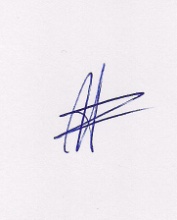 Ο ΠΡΟΕΔΡΟΣΜΑΡΙΟΣ	ΧΑΔΟΥΛΗΣ	Η ΓΕΝΙΚΗ ΣΥΝΕΛΕΥΣΗ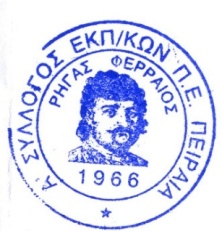 Ο ΓΡΑΜΜΑΤΕΑΣ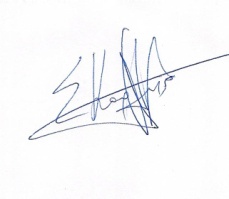 ΣΩΤΗΡΗΣ ΚΑΡΛΗΣ